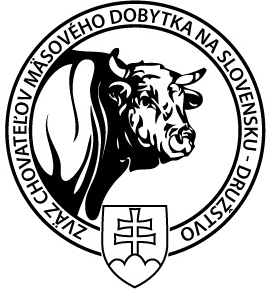 Náš list: 042/2022	 Vybavuje: Ing. Mészárošová 	v Ivanke pri Nitre, dňa 29.03.2022VEC: POZVÁNKA NA VÝROČNÚ ČLENSKÚ SCHÔDZU ZCHMD.	Predstavenstvo Zväzu chovateľov mäsového dobytka na Slovensku – družstvo, pozýva všetkých svojich členov na Výročnú členskú schôdzu ZCHMD, ktorá sa uskutoční:dňa     22.04.2022 (piatok), 	o 9.30  hod.        Hotel Alexandra, Liptovský Ján,s nasledovným programom:Otvorenie zasadnutia, kontrola uzneseníVoľba návrhovej a mandátovej komisie, zapisovateľa a overovateľov zápisnice, schválenie programu zasadnutiaSpráva o činnosti ZCHMD za rok 2021Správa o hospodárení ZCHMD za rok 2021Správa kontrolnej komisie ZCHMD za rok 2021Plán činnosti ZCHMD na rok 2022Plán hospodárenia ZCHMD na rok 2022Prijatie nových členov ZCHMD, ukončenie členstva v ZCHMD, návrh na vylúčenie Správa mandátovej komisieSchválenie ročnej účtovnej závierky za rok 2021RôzneDiskusiaPrijatie uzneseníZáverPrezentácia členov ZCHMD bude v čase od 09.00 hod. do 09.30 hod. Štatutárny zástupca právnickej osoby sa preukáže OP alebo splnomocnením podpísaným štatutárnym zástupcom podniku a OP. Fyzické osoby sa preukážu OP, splnomocnené osoby (len členovia družstva) notárom, resp. matrikou overeným splnomocnením a OP.Výročná členská schôdza sa bude riadiť Stanovami ZCHMD a platným volebným a rokovacím poriadkom. V prípade neúčasti nadpolovičnej väčšiny členov ZCHMD na riadnej členskej schôdzi, sa náhradná členská schôdza uskutoční 22.apríla o 10.00 hod, Hotel Alexandra, Liptovský Ján, s rovnakým programom ako riadna členská schôdza.Pre zabezpečenie občerstvenia a ubytovania prosíme o potvrdenie Vašej účasti do piatku  18.04.2022 písomne (návratka) na e-mail: zchmd.zchmd@gmail.com.S pozdravom		    Vladislav Paľurik.    predseda predstavenstva ZCHMD	